|                                                                                             
VELKOMMEN TIL LANDSMØTE PÅ HAMAR 17-18.mars 2018                                             PRAKTISK INFORMASJON                                 Alle medlemmer er velkomne på landsmøtet!Reisemåte til Hamar Alle tog fra Oslo eller Gardermoen i retning Lillehammer eller Trondheim og retur stopper på Hamar.  Togene tar ca en time fra Gardermoen, 1 time og 20 minutter fra Oslo.  De går vanligvis én gang i timen. Møtested. Møtet holdes lokalene til Høgskolen i Innlandet på Hamar (tidligere Høgskolen i Hedmark).  Adr. er Holsetgt 31. Dette ligger knapt 10 minutter til fots fra stasjonen. Gå inn hovedinngangen (inngang C).  Parkering v skolen (mot betaling)Påmelding så raskt som mulig til ikff@ikff.no, senest innen 1.mars. Overnatting. Vi kan skaffe privat overnatting for en god del. Kontaktperson: Eli Hammer Eide elihammereide@gmail.com, tlf.  93645176.  Det er også mange overnattingssteder nær høgskolen hvis man vi bo der og betale selv. Pris. Ingen deltakeravgift. Lunsj og pauseservering  kr 50 pr dag. Middag inkl. drikke og kaffe og kaker kr 200.Sakspapirer. Dette nummeret inneholder dagsorden for landsmøtet og sammendrag av de viktigste sakspapirene, beretning og arbeidsplan. Landsstyret og avdelingene får tilsendt de fullstendige sakspapirene per email, og de legges også på hjemmesidene våre www.ikff.no fra 6. februar.                                                         DAGSORDENLørdag 17.mars 10.30 Kaffe, mingling, registrering 11.15 Åpning av landsmøtet. Valg av møteleder, referent og  resolusjonskomité. 11.30 Avdelingenes arbeid 2017. 12.00 Landsstyrets arbeid 2017.           12.30 Pause 12.45. Regnskap 201713.15 Presentasjon av styrekandidatene v. valgkomiteen.	            Presentasjon av innkomne forslag og utkast til uttalelser v resolusjonskomitéen. 14.00  Lunsj19.00 	Festmiddag og sosialt samvær på kafé «Tante Gerda», Strandgt.35. Søndag 18. mars                                               09.00 	Kaffe/ te, kjeks. 09.15 	Møtet starter. Valg av referent og møteleder, gjennomgang av dagens program. 09.30	Valg10.15	WILPF internasjonalt: status og utfordringer, visepresident Margrethe Tingstad.	Spørsmål og diskusjon11.15 	Pause 11.30   Arbeidsprogram og budsjett 2018. Diskusjon og prinsipielle vedtak. 12.30  	Uttalelser og resolusjoner. Diskusjon og prinsipielle vedtak. 13.30 	Avslutning v. nyvalgt ledelse                                                    
14.00   Lunsj 
14.45    SLUTT*Åpent møte /seminar lørdag 17.mars kl 15.00-17.00 
(lang versjon)a)     «Fred er ei det beste»  - om norsk våpenproduksjon og -salg  v DAG HOELAmmunisjon fra Raufoss brukes over hele verden. Den anvendes til å «ta ut mål», eller drepe fienden, som det het før. Verdens mest presise ammunisjon er produsert av godlynte totninger. Det er politisk enighet i Norge om at våpenindustrien er et fornuftig satsingsområde. Den genererer gode inntekter. Våre våpen fremmer fred. Hvor kommer den forestillingen fra? 

Dag Hoel vokste opp på Raufoss som ligger i regionen for avdeling Hedmark/Oppland av WILPF Norge. Som ungdom spurte Dag: «Hvordan kan vi tro på arbeid for fred, når vi lever av krig?» Det var et uforskammet spørsmål, fulgt av rungende stillhet. Snart førti år senere svarer han selv med boka «Fred er ei det beste». «Fred er ei det beste» er en kjærlig innsidefortelling om hvordan vi usynliggjør at vi er krigsprofitører.  Hoels innledning på seminaret bygger på denne boka.

Dag Hoel er filmprodusent og forfatter. Han har bakgrunn som fotograf og har særlig jobbet med fattigdoms-spørsmål og flyktninger i utviklingsland. Han har også arbeidet med menneskerettigheter i Mellom-Amerika og med utfordringer knyttet til brytninger mellom ulike kulturer.                                                                                           b)     Jordvern, mat-og vannsikkerhet i et internasjonalt perspektiv v AKSEL NÆRSTADMat-og vannsikkerhet er noe både Hedmark-Opplandavdelingen og andre i WILPF Norge/IKFF er opptatt av. Avdelingen er med i Jordvernalliansen i Hedmark og har også tidligere hatt et seminar om temaet. På seminaret under landsmøtet i mars er vi spesielt opptatt av å se jordvern, mat-og vannsikkerhet i et internasjonalt perspektiv og i relasjon til krig og konflikt. Til å innlede om dette kommer Aksel Nærstad. Aksel Nærstad er internasjonal koordinator for det globale nettverket More and Better Network (www.moreandbetter.org) som arbeider for mer og bedre støtte til landbruket og landsbygdutvikling for å bekjempe sult og fattigdom.  Nettverket har ca 120 medlemsorganisasjoner fra store deler av verden. Han var inntil nylig også utviklingspolitisk seniorrådgiver for Utviklingsfondet, der han hadde vært ansatt i mer enn 20 år. Aksel som nylig fylte 66 år, har helt siden han var i tenårene vært aktiv i norsk og internasjonalt solidaritets- og miljøarbeid.  De siste 20 årene har dette arbeidet vært tett knyttet til landbrukspolitikk. Han har hatt en rekke verv i norske og internasjonale organisasjoner og nettverk, deriblant leder og styremedlem i Handelskampanjen og Norges Sosiale Forum, nestleder i ForUM for Utvikling og miljø, leder av matsikkerhetsgruppa i ForUM, styremedlem i Attac, medlem av styringsgruppa for internasjonale konferanser i Mali om matsuverenitet og om agroøkologi, og  medlem av Advisory board for Food Tank.  Han var leder for Rød Valgallianse (forløperen til partiet Rødt) i perioden 1987-1995. Han har vært forfatter og medforfatter av flere bøker og hefter. *Åpent møte /seminar lørdag 17.mars kl 15.00-17.00 (kortversjon)Om innlederne:DAG HOEL er forfatter og filmprodusent. Han vokste opp på Raufoss som ligger i regionen for avdeling Hedmark/Oppland av WILPF Norge. Som ungdom spurte Dag: «Hvordan kan vi tro på arbeid for fred, når vi lever av krig?» Det var et uforskammet spørsmål, fulgt av rungende stillhet. Snart førti år senere svarer han selv med boka «Fred er ei det beste». Boka er en kjærlig innsidefortelling om hvordan vi usynliggjør at vi er krigsprofitører.  Hoels innledning på seminaret bygger på denne boka.
AKSEL NÆRSTAD har helt siden han var i tenårene vært aktiv i norsk og internasjonalt solidaritets- og miljøarbeid, bl.a. i Utviklingsfondet.  De siste 20 årene har dette arbeidet vært tett knyttet til landbrukspolitikk. Han har hatt en rekke verv i norske og internasjonale organisasjoner og nettverk, blant annet i Norges Sosiale Forum, nestleder i ForUM for Utvikling og miljø, leder av matsikkerhetsgruppa i ForUM, styremedlem i Attac, medlem av styringsgruppa for internasjonale konferanser i Mali om matsuverenitet og om agroøkologi.  Han er nå internasjonal koordinator for det globale nettverket More and Better Network. BILDER – hvis dere har plass: Dag Hoel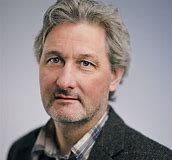    Aksel Nærstad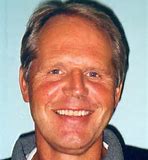 Hamar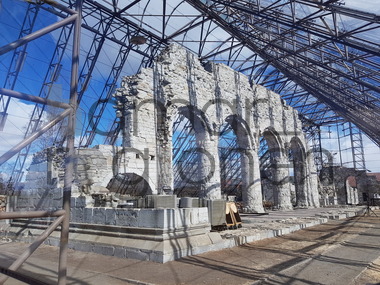 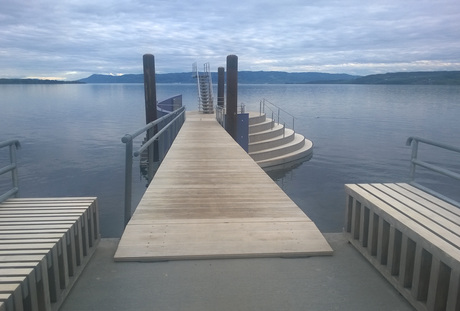 